РОССИЙСКАЯ ФЕДЕРАЦИЯКОСТРОМСКАЯ ОБЛАСТЬГАЛИЧСКИЙ МУНИЦИПАЛЬНЫЙ РАЙОНСОВЕТ ДЕПУТАТОВ ДМИТРИЕВСКОГО СЕЛЬСКОГО ПОСЕЛЕНИЯР Е Ш Е Н И Е« 26 » июня 2018 года № 150О внесении изменений в решение Совета депутатов Дмитриевского сельского поселения от 26 декабря 2017 года № 124 «О бюджете Дмитриевского сельского поселения на 2018 год»Рассмотрев представленные главой администрации Дмитриевского сельского поселения материалы о внесении изменений в бюджет сельского поселения на 2018 год Совет депутатов сельского поселения РЕШИЛ:1.Внести в решение Совета депутатов сельского поселения от 26 декабря 2017 года № 124 «О бюджете Дмитриевского сельского поселения Галичского муниципального района Костромской области на 2018 год» следующие изменения:1) пункт 1 изложить в следующей редакции:«1. Утвердить основные характеристики бюджета сельского поселения на 2018 год:1) общий объем доходов бюджета сельского поселения в сумме –205516875 рублей, 2) общий объем расходов бюджета сельского поселения в сумме –21190508 рублей3) дефицит бюджета сельского поселения в сумме –673633 рублей.».2. Приложение № 3 «Объем поступлений доходов в бюджет Дмитриевского сельского поселения Галичского муниципального района Костромской области на 2018 год», приложение № 4 «Распределение бюджетных ассигнований на 2018 год по разделам, подразделам, целевым статьям, группам и подгруппам, видам расходов классификации расходов бюджетов», приложение № 5 «Ведомственная структура расходов сельского поселения на 2018 год» изложить в следующей редакции согласно приложениям № 3, 4, 5 к настоящему решению.3. Настоящее решение вступает в силу со дня подписания и подлежит официальному опубликованию (обнародованию).Глава сельского поселения                                             А.В.ТютинПриложение № 3к решению Совета депутатовДмитриевского сельского поселенияГаличского муниципального района Костромской областиот «26 » июня 2018 года № 150Объем поступлений доходов в бюджетДмитриевского сельского поселения Галичского муниципального района Костромской области на 2018годПриложение № 4к решению Совета депутатовДмитриевского сельского поселенияГаличского муниципального районаКостромской областиот « 26 » июня 2018 года № 150Распределение бюджетных ассигнований на 2018 год по разделам, подразделам, целевым статьям, группам и подгруппам, видам расходов классификации расходов бюджетов Приложение №5к решению Совета депутатовДмитриевского сельского поселения Галичского муниципального районаКостромской областиот « 26 » июня 2018года № 150Ведомственная структура расходов сельского поселения на 2018 годКоды бюджетной классификацииНаименование кодов экономической классификации доходовСумма, рублей1 00 00000 00 0000 000Налоговые и неналоговые доходы 116105001 01 00000 00 0000 000Налоги на прибыль, доходы42087001 01 02010 01 0000 110Налог на доходы физических лиц с доходов, источником которых является налоговый агент, за исключением доходов, в отношении которых исчисление уплаты налога осуществляется в соответствии со статьями 227, 227.1 и 228 Налогового кодекса Российской Федерации41000001 01 02020 01 1000 110Налог на доходы физических лиц с доходов, полученных от осуществления физическими лицами, зарегистрированными в качестве индивидуальных предпринимателей, частных нотариусов и других лиц, занимающихся частной практикой в соответствии со статьей.227 Налогового кодекса Российской Федерации121001 01 02030 01 0000 110Налог на доходы физических лиц с доходов, полученных физическими лицами, в соответствии со статьей 228 Налогового кодекса Российской Федерации50001 01 02040 01 0000 110Налог на доходы физических лиц с доходов, полученных в виде выигрышей и призов в проводимых конкурсах, играх и других мероприятиях в целях рекламы товаров, работ и услуг, процентных доходов по вкладам в банках, в виде материальной выгоды от экономии на процентах при получении заемных (кредитных) средств916001 03 00000 00 0000 000НАЛОГИ НА ТОВАРЫ (РАБОТЫ, УСЛУГИ), РЕАЛИЗУЕМЫЕ НА ТЕРРИТОРИИ РОССИЙСКОЙ ФЕДЕРАЦИИ22126001 03 00000 01 0000 110Акцизы по подакцизным товарам (продукции) производимым на территории Российской Федерации22126001 03 02230 01 0000 110Доходы от уплаты акцизов на дизельное топливо, подлежащие распределению между бюджетами субъектов Российской Федерации и местными бюджетами с учетом установленных дифференцированных нормативов отчислений в местные бюджеты8947001 03 02240 01 0000 110Доходы от уплаты акцизов на моторные масла для дизельных и (или) карбюраторных(инжекторных) двигателей, подлежащие распределению между бюджетами субъектов Российской Федерации и местными бюджетами с учетом установленных дифференцированных нормативов отчислений в местные бюджеты95001 03 02250 01 0000 110Доходы от уплаты акцизов на автомобильный бензин, подлежащие распределению между бюджетами субъектов Российской Федерации и местными бюджетами с учетом установленных дифференцированных нормативов отчислений в местные бюджеты14936001 03 02260 01 0000 110Доходы от уплаты акцизов на прямогонный бензин, подлежащие распределению между бюджетами субъектов Российской Федерации и местными бюджетами с учетом установленных дифференцированных нормативов отчислений в местные бюджеты-1852001 05 00000 00 0000 000НАЛОГИ НА СОВОКУПНЫЙ ДОХОД24382001 05 01000 00 0000 110Налог, взимаемый с применением упрощенной системы налогообложения2267001 05 01010 01 0000 110Налог, взимаемый с налогоплательщиков, выбравших в качестве объекта налогообложения доходы1300001 05 01011 01 0000 110Налог, взимаемый с налогоплательщиков, выбравших в качестве объекта налогообложения доходы1300001 05 01020 01 0000 110Налог, взимаемый с налогоплательщиков, выбравших в качестве объекта налогообложения доходы, уменьшенные на величину расходов967001 05 01021 01 1000 110Налог, взимаемый с налогоплательщиков, выбравших в качестве объекта налогообложения доходы(в том числе минимальный налог, зачисляемый в бюджеты субъектов Российской Федерации)967001 05 03000 01 0000 110Единый сельскохозяйственный налог22115001 05 03010 01 0000 110Единый сельскохозяйственный налог22115001 06 00000 00 0000 000Налоги на имущество27040001 06 01000 00 0000 110Налог на имущество физических лиц2070001 06 01030 10 0000 100Налог на имущество физических лиц, взимаемый по ставкам, применяемым к объектам налогообложения, расположенным в границах сельских поселений2070001 06 06000 00 0000 100Земельный налог24970001 06 06030 03 0000 110Земельный налог с организаций17080001 06 06033 10 0000110Земельный налог, с организаций, обладающих земельными участком, расположенным в границах сельских поселений17080001 06 06040 00 0000 110Земельный налог с физических лиц7890001 06 06043 00 0000 110Земельный налог, с физических лиц, обладающих земельным участком, расположенным в границах сельских поселений7890001 08 00000 00 0000 000ГОСУДАРСТВЕННАЯ ПОШЛИНА20001 08 04000 01 0000 110Государственная пошлина за совершение нотариальных действий (за исключением действий, совершаемых консульскими учреждениями Российской Федерации)20001 08 04020 01 0000 110Государственная пошлина за совершение нотариальных действий должностными лицами органов местного самоуправления, уполномоченными в соответствии  с законодательными актами Российской Федерации на совершение нотариальных действий20001 11 00000 00 0000 000ДОХОДЫ ОТ ИСПОЛЬЗОВАНИЯ ИМУЩЕСТВА, НАХОДЯЩЕГОСЯ В ГОСУДАРСТВЕННОЙ И МУНИЦИПАЛЬНОЙ СОБСТВЕННОСТИ290001 11 05070 00 0000 120Доходы от сдачи в аренду имущества, составляющего государственную (муниципальную) казну(за исключением земельных участков)90001 11 05075 10 0000 120Доходы от сдачи в аренду имущества, составляющего казну сельских поселений (за исключением земельных участков)90001 11 09000 00 0000 120 Прочие доходы от использования имущества и прав, находящихся в государственной и муниципальной собственности (за исключением имущества бюджетных и автономных учреждений, а также имущества государственных и муниципальных унитарных предприятий, в том числе казённых)200001 11 09040 00 0000 120Прочие поступления от использования имущества, находящегося в государственной и муниципальной собственности(за исключением имущества бюджетных и автономных учреждений, а также имущества государственных и муниципальных унитарных предприятий, в том числе казенных)200001 11 09045 10 0000 120Прочие поступления от использования имущества, находящегося в собственности  сельских поселений (за исключением имущества муниципальных бюджетных и автономных учреждений, а также имущества муниципальных унитарных предприятий, в том числе казенных)200001 13 00000 00 0000 000Доходы от оказания платных услуг (работ) компенсации затрат государства100001 13 01000 00 0000 130Доходы от оказания платных услуг (работ)100001 13 01990 00 0000 130Прочие доходы от оказания платных услуг (работ) 100001 13 01995 10 0000 130Прочие доходы от оказания платных услуг (работ) получателями средств бюджетов сельских поселений100001 16 00000 00 0000 000Штрафы, санкции, возмещение ущерба60001 16 5100002 0000 140Денежные взыскания (штрафы), установленные законами субъектов Российской Федерации за несоблюдение муниципальных правовых актов, 60001 16 5104002 0000 140Денежные взыскания (штрафы), установленные законами субъектов Российской Федерации за несоблюдение муниципальных правовых актов, зачисляемые в бюджеты поселений 60002 00 00000 00 0000 000БЕЗВОЗМЕЗДНЫЕ ПОСТУПЛЕНИЯ89063752 02 00000 00 0000 000Безвозмездные поступления от других бюджетов бюджетной системы Российской Федерации89063752 02 01000 00 0000 151Дотации бюджетам бюджетной системы Российской Федерации20670002 02 15001 10 0000 151Дотации на выравнивание бюджетной обеспеченности20670002 02 15001 10 0000 151Дотации бюджетам сельских поселений на выравнивание бюджетной обеспеченности20670002 02 29999 10 0000 151Прочие субсидии бюджетам сельских поселений3362002 02 2000 00 00000 151Субсидии бюджетам бюджетной системы Российской Федерации (местные субсидии)655375202 25555 10 0000 151Субсидии бюджетам сельских поселений на поддержку государственных программ субъектов Российской Федерации и муниципальных программ формирования современной городской среды6553752 02 03000 00 0000 151Субвенции бюджетам бюджетной системы Российской Федерации 2018002 02 35118 10 0000 151Субвенции бюджетам на осуществление первичного воинского учета на территориях, где отсутствуют военные комиссариаты1949002 02 35118 10 0000 151Субвенции бюджетам сельских поселений на осуществление первичного воинского учета на территориях, где отсутствуют военные комиссариаты1949002 02 30024 00 0000 151Субвенции местным бюджетам на выполнение передаваемых полномочий субъектов Российской Федерации69002 02 30024 00 0000 151Субвенции бюджетам сельских поселений на выполнение передаваемых полномочий субъектов Российской Федерации69002 02 49 9991 00000 151Иные межбюджетные трансферты, передаваемые бюджетам сельских поселений5646000ВСЕГО ДОХОДОВ20516875Наименование показателяРаздел, подразделЦелевая статьяВид расходовСумма( руб.)Общегосударственные вопросы01001097394Функционирование высшего должностного лица субъекта Российской Федерации и муниципального образования01021097394Глава Дмитриевского сельского поселения Галичского муниципального района06000000001097394Расходы на оплату труда работников муниципальных органов поселения06000001101097394Расходы на выплаты персоналу в целях обеспечения выполнения функций государственными (муниципальными) органами, казенными учреждениями, органами управления государственными внебюджетными фондами100730792Расходы на выплаты персоналу государственных (муниципальных) органов120730792Расходы на исполнение судебных актов0600000000100366602Расходы на выплаты персоналу в целях обеспечения выполнения функций государственными (муниципальными0 органами, казенными учреждениями, органами управления государственными внебюджетными фондами0600000112120Взносы по обязательному социальному страхованию на выплаты денежного содержания и иные выплаты работникам государственных органов129366602Функционирование Правительства РФ, высших исполнительных органов государственной власти субъектов РФ, местных администраций 01042518501Центральный аппарат исполнительных органов местного самоуправления01000000002518501Расходы на оплату труда работников муниципальных органов поселения  01000001111841109Расходы на выплаты персоналу в целях обеспечения выполнения функций государственными органами, казенными учреждениями, органами управления государственными внебюджетными фондами1001841109Расходы на выплаты персоналу государственных (муниципальных) органов1201841109Расходы на исполнение судебных актов0100000112277147Расходы на выплаты персоналу в целях обеспечения выполнения функций государственными органами, казенными учреждениями, органами управления государственными внебюджетными фондами0100000112100277147Расходы на выплаты персоналу государственных (муниципальных) органов0100000112120277147Расходы на обеспечение функций муниципальных органов поселения0100000191323345Закупка товаров, работ и услуг государственных (муниципальных нужд)200323345Иные закупки товаров, работ и услуг для обеспечения государственных (муниципальных) нужд240323345Иные бюджетные ассигнования80011000Уплата прочих налогов и сборов85011000Расходы на исполнение судебных актов010000019270000Уплата прочих налогов и сборов80070000Уплата иных платежей85070000Осуществление переданных государственных полномочий Костромской  области по составлению протоколов об административных правонарушениях01000720906900Закупка товаров, работ и услуг государственных (муниципальных) нужд2006900Иные закупки товаров, работ и услуг для обеспечения государственных (муниципальных) нужд2406900Резервные фонды01111460Резервный фонд администрации Дмитриевского сельского поселения  Галичского муниципального района Костромской области  04000000001460Иные бюджетные ассигнования8001460Резервные средства 8701460Другие общегосударственные вопросы01135954654Резервный фонд администрации  Дмитриевского сельского поселения0400000000540Закупка товаров, работ и услуг государственных (муниципальных) нужд200540Иные закупки товаров, работ и услуг для обеспечения государственных (муниципальных) нужд240540Содержание и обслуживание казны администрации Дмитриевского сельского поселения0500000000150359Закупка товаров, работ и услуг государственных (муниципальных) нужд200150359Иные закупки товаров, работ и услуг для обеспечения государственных (муниципальных) нужд240150359Прочие выплаты по обязательствам сельского поселения092000000010000Иные закупки товаров, работ и услуг для обеспечения государственных (муниципальных) нужд20010000Прочие выплаты по обязательствам сельского поселения24010000Учреждения по обеспечению хозяйственного обслуживания09300000000005597559Расходы на обеспечение деятельности (оказания услуг) подведомственных учреждений, в том числе на предоставление муниципальным бюджетным и автономным учреждениям субсидий09300005914619105Расходы на выплаты персоналу в целях обеспечения выполнения функций государственными (муниципальными) органами, казёнными учреждениями, органами управления государственными внебюджетными фондами  1003871989Расходы на выплаты персоналу казенных учреждений 1103871989Закупка товаров, работ и услуг для государственных (муниципальных) нужд200746116Иные закупки товаров, работ и услуг для обеспечения государственных (муниципальных) нужд240746116Иные бюджетные ассигнования8001000Уплата иных платежей8501000Расходы на исполнение судебных актов по подведомственным учреждениям по обеспечению хозяйственного и транспортного обслуживания09300005921078454Расходы на выплаты персоналу в целях обеспечения выполнения функций государственными (муниципальными) органами, казёнными учреждениями, органами управления государственными внебюджетными фондами100978454Расходы на выплаты персоналу государственных (муниципальных) учреждений110978454Иные бюджетные ассигнования800100000Уплата иных платежей850100000Межбюджетные трансферты на осуществление переданных полномочий контрольно-счетного органа поселений контрольно-счетному органу муниципального района095007001090196Межбюджетные трансферты50090196Иные межбюджетные трансферты54090196Межбюджетные трансферты на осуществление передаваемых полномочий по внутреннему муниципальному контролю09500700206000 Межбюджетные трансферты5006000Иные межбюджетные  трансферты5406000Национальная оборона0200194900Мобилизационная и вневойсковая подготовка0203194900Осуществление первичного воинского учета на территориях, где отсутствуют военные комиссариаты0300051180194900Расходы на выплаты персоналу в целях обеспечения выполнения функций государственными органами, казенными учреждениями, органами управления государственными внебюджетными фондами100169479Расходы на выплаты персоналу казенных учреждений120169479Закупка товаров, работ и услуг для государственных (муниципальных) нужд20025421Иные закупки товаров, работ и услуг для обеспечения государственных (муниципальных) нужд24025421Национальная безопасность и правоохранительная деятельность0300200000Предупреждение и ликвидация последствий чрезвычайных ситуаций природного и техногенного характера, гражданская оборона0309200000Мероприятия по предупреждению и  ликвидация чрезвычайных ситуаций и стихийных бедствий 0940000000200000Закупка товаров, работ и услуг для государственных (муниципальных) нужд200200000Иные  закупки товаров, работ и услуг для государственных (муниципальных) нужд240200000Национальная экономика04002705708040554400Расходы на финансирование по мероприятию по борьбе с борщевиком «Сосновского»340000S225054400Закупка товаров, работ и услуг для государственных (муниципальных) нужд20054400Иные закупки товаров, работ и услуг для обеспечения государственных (муниципальных) нужд24054400Дорожное хозяйство04092705708Дорожное хозяйство31500000002305708Содержание и ремонт автомобильных дорог в границах администрации Дмитриевского сельского поселения за счёт средств дорожного фонда31500200902305708Закупка товаров, работ и услуг государственных (муниципальных) нужд2002305708Иные закупки товаров, работ и услуг для обеспечения государственных (муниципальных) нужд2402305708Расходы на проектирование, капитальный ремонт и ремонт автомобильных дорог в границах администрации Дмитриевского сельского поселения за счёт средств дорожного фонда31500S1190400000Закупка товаров, работ и услуг государственных (муниципальных) нужд200400000Иные закупки товаров, работ и услуг для обеспечения государственных (муниципальных) нужд240400000Жилищно-коммунальное хозяйство05006113968Жилищное хозяйство0501870950Мероприятия в области жилищного хозяйства3600020030870950Закупка товаров, работ и услуг для государственных (муниципальных) нужд200300000Иные закупки товаров, работ и услуг для обеспечения государственных (муниципальных) нужд240300000Иные бюджетные ассигнования800570950Исполнение судебных актов830570950Коммунальное хозяйство05022582566Поддержка коммунального хозяйства3610000000518800Мероприятия в области коммунального хозяйства3610020040518800Закупка товаров, работ и услуг для государственных (муниципальных) нужд200518800Иные закупки товаров, работ и услуг для обеспечения государственных (муниципальных) нужд240518800Субсидии на частичную компенсацию расходов, связанных с обеспечением надёжного теплоснабжения3610060010787716Иные бюджетные ассигнования800787716Субсидии юридическим лицам (кроме некоммерческих организаций), индивидуальным предпринимателям, физическим лицам- производителям товаров и услуг810787716Иные субсидии юридическим лицам (кроме некоммерческих организаций), индивидуальным предпринимателям, физическим лицам- производителям товаров работ и услуг811787716Иные судебные исполнения8304000Исполнение судебных актов Российской Федерации и мировых соглашений по возмещению причиненного вреда8314000Субсидии юридическим лицам (кроме некоммерческих организаций), индивидуальным предпринимателям, физическим лицам - производителям товаров и услуг50500600208001276050Иные субсидии юридическим лицам(кроме некоммерческих организаций), индивидуальным предпринимателям, физическим лицам- производителям товаров работ и услуг8111276050Благоустройство05032660452Уличное освещение 3620020050750000Закупка товаров, работ и услуг для государственных (муниципальных) нужд200750000Иные закупки товаров, работ и услуг для обеспечения государственных (муниципальных) нужд240750000Прочие мероприятия в области благоустройства поселений3620020070498489Закупка товаров, работ и услуг государственных (муниципальных) нужд200498489Иные закупки товаров, работ и услуг для обеспечения государственных (муниципальных) нужд240498489Расходы на формирование городской современной среды36200L5550873833Закупка товаров, работ и услуг для государственных (муниципальных) нужд200873833Иные закупки товаров, работ и услуг для обеспечения государственных (муниципальных) нужд240873833Расходы на софинансирование по местным инициативам36200S1300200538130Иные закупки товаров, работ и услуг для обеспечения государственных (муниципальных) нужд240538130Культура, кинематография 08002239523Культура 080144000000002239523Учреждения культуры и мероприятия в сфере культуры и кинематографии44000005911004466Расходы на обеспечение деятельности (оказание услуг)подведомственных учреждений, в том числе на предоставление муниципальным бюджетам и автономным учреждениям субсидий4400000591100187000Расходы на выплаты персоналу в целях обеспечения выполнения функций государственными (муниципальными) органами, казёнными учреждениями, органами управления государственными внебюджетными фондами110186190Закупка товаров, работ и услуг для государственных (муниципальных) нужд200748466Иные закупки товаров, работ и услуг для обеспечения государственных (муниципальных) нужд240748466Иные бюджетные ассигнования80069000Уплата налогов, сборов и иных платежей85069000Расходы на исполнение судебных актов по муниципальным учреждениям культуры4400000592654557Расходы на выплаты персоналу государственных (муниципальных) учреждений110556557Закупка товаров, работ и услуг для государственных (муниципальных) нужд119556557Уплата налогов, сборов и иных платежей85098000Межбюджетные трансферты по соглашению095007003054090000Иные межбюджетные трансферты095007003054090000Библиотеки4420000591490500Закупка товаров, работ и услуг для государственных (муниципальных) нужд200490500Иные закупки товаров, работ и услуг для обеспечения государственных (муниципальных) нужд240490500Социальная политика1000110000Пенсионное обеспечение10014910000000110000Доплаты к пенсиям, дополнительное пенсионное обеспечение4910080010110000Доплата к пенсиям муниципальных служащих300110000Социальное обеспечение и иные выплаты населению310110000Публичные нормативные социальные выплаты гражданам11000021190508Наименование расходовВедомствоРазделРазделПодразделЦелеваястатьяВидрасходовСумма(руб.)Администрация Дмитриевского сельского поселения99921190508Общегосударственные вопросы99901011097394Функционирование высшего должностного лица субъекта Российской Федерации и муниципального образования9990101021097394Глава Дмитриевского сельского поселения Галичского муниципального района99901010206000000001097394Расходы на оплату труда работников муниципальных органов поселения9990101020600000110730792Расходы на выплаты персоналу в целях обеспечения выполнения функций государственными (муниципальными) органами, казенными учреждениями, органами управления государственными внебюджетными фондами999010102060000110100730792Расходы на выплаты персоналу государственных (муниципальных) органов9990101020600000110120730792Расходы на выплаты персоналу государственных (муниципальных) органов9990101020600000112366602Взносы по обязательному социальному страхованию на выплаты денежного содержания и иные выплаты работникам государственных органов9990101020600000112120366602Функционирование Правительства Российской Федерации, высших органов исполнительной власти субъектов РФ, местных администраций9990101042518501Центральный аппарат исполнительных органов местного самоуправления99901010401000000002518501Расходы на оплату труда работников муниципальных органов поселения99901010401000001111841109Расходы на выплаты персоналу в целях обеспечения выполнения функций государственными органами, казенными учреждениями, органами управления государственными внебюджетными фондами99901010401000001111001841109Расходы на выплаты государственных (муниципальных) органов99901010401000001111201841109Расходы на исполнение судебных актов9990101040100000112493377Расходы на выплаты персоналу в целях обеспечения выполнения функций государственными (муниципальными) органами, казенными учреждениями, органами управления государственными внебюджетными фондами9990101040100000112100277147Расходы на обеспечение функций муниципальных органов поселения9990101040100000191323345Закупка товаров, работ и услуг для государственных (муниципальных нужд)9990101040100000191200323345Иные закупки товаров, работ и услуг для обеспечения государственных (муниципальных) нужд9990101040100000191240312345Иные бюджетные ассигнования80011000Расходы на исполнение судебных актов999010104010000019270000Иные бюджетные ассигнования999010104010000019280070000Уплата прочих налогов и сборов999010104010000019285070000Осуществление преданных государственных полномочий Костромской области по составлению протоколов об административных правонарушениях99901010401000720906900Закупка товаров, работ и услуг для государственных (муниципальных нужд)99901010401000720902006900Иные закупки товаров, работ и услуг для обеспечения государственных (муниципальных) нужд99901010401000720902406900Резервные фонды9990101111460Резервные фонды99901011104000000001460Иные бюджетные ассигнования99901011104000000008001460Резервные средства99901011104000000008701460Другие общегосударственные вопросы9990101135954654Резервный фонд администрации Дмитриевского сельского поселения9990101130400000000540Закупка товаров, работ и услуг для государственных (муниципальных нужд)9990101130400000000200540Иные закупки товаров, работ и услуг для обеспечения государственных (муниципальных) нужд9990101130400000000240540Содержание и обслуживание казны администрации Дмитриевского сельского поселения9990101130500000000150359Закупка товаров, работ и услуг государственных (муниципальных) нужд9990101130500000000200150359Иные закупки товаров, работ и услуг для обеспечения государственных (муниципальных) нужд9990101130500000000240150359Прочие выплаты по обязательствам сельского поселения999010113092000000010000Закупка товаров, работ и услуг государственных (муниципальных) нужд999010113092000000020010000Иные закупки товаров, работ и услуг для обеспечения государственных (муниципальных) нужд999010113092000000024010000Учреждения по обеспечению хозяйственного обслуживания99901011309300000004619105Расходы на обеспечение деятельности (оказания услуг) подведомственных учреждений, в том числе на предоставление муниципальным бюджетным и автономным учреждениям субсидий99901011309300005913871989Расходы на выплаты персоналу в целях обеспечения выполнения функций государственными (муниципальными) органами, казёнными учреждениями, органами управления государственными внебюджетными фондами  99901011309300005911003871989Закупка товаров, работ и услуг для государственных (муниципальных) нужд9990101130930000591200746116Иные закупки товаров, работ и услуг для обеспечения государственных (муниципальных) нужд9990101130930000591240746116Иные бюджетные ассигнования99901011309300005918001000Уплата иных платежей99901011309300005918501000Расходы на исполнение судебных актов по подведомственным учреждениям по обеспечению хозяйственного и транспортного обслуживания99901011309300005921078454Расходы на выплаты персоналу в целях обеспечения выполнения функций государственными (муниципальными) органами, казенными учреждениями, органами управления государственными внебюджетными фондами9990101130930000592100978454Расходы на выплаты персоналу государственных (муниципальных) учреждений9990101130930000592110978454Иные бюджетные ассигнования9990101130930000592800100000Уплата иных платежей9990101130930000592850100000Межбюджетные трансферты на осуществление переданных полномочий контрольно-счетного органа поселений контрольно-счетному органу муниципального района999010113095007001090196Межбюджетные трансферты999010113095007001050090196Иные межбюджетные трансферты999010113095007001054090196Межбюджетные трансферты на осуществление переданных администрации Галичского муниципального района полномочий Дмитриевскому поселения по внутреннему муниципальному контролю99901011309500700206000Межбюджетные трансферты99901011309500700205006000Иные межбюджетные трансферты9990101130950070020540Национальная оборона9990202194900Мобилизационная  и вневойсковая подготовка999020203194900Осуществление первичного воинского учета на территориях, где отсутствуют военные комиссариаты9990202030300051180194900Расходы на выплаты персоналу в целях обеспечения выполнения функций государственными (муниципальными) органами, казенными учреждениями, органами управления государственными внебюджетными фондами9990202030300051180100169479Расходы на выплаты персоналу государственных (муниципальных) органов9990202030300051180120169479Закупка товаров, работ и услуг для государственных (муниципальных нужд)999020203030005118020025421Иные закупки товаров, работ и услуг для обеспечения государственных (муниципальных) нужд999020203030005118024025421Национальная безопасность и правоохранительная деятельность999030300200000Защита населения и территории от чрезвычайных ситуаций природного и техногенного характера, гражданская оборона999030309200000Защита населения и территории от чрезвычайных ситуаций природного и техногенного характера, гражданская оборона9990303090940000000200000Закупка товаров, работ и услуг для обеспечения государственных (муниципальных) нужд9990303090940000000200200000Иные закупки товаров, работ и услуг для обеспечения государственных (муниципальных) нужд9990303090940000000240200000Национальная экономика9990404002760108Расходы на финансирование по мероприятию по борьбе с борщевиком «Сосновского»99904040534000S225054400Закупка товаров, работ и услуг для государственных (муниципальных) нужд99904040534000S225020054400Иные закупки товаров, работ и услуг для обеспечения государственных (муниципальных) нужд99904040534000S225024054400Дорожное хозяйство9990404092705708Содержание и ремонт автомобильных дорог в границах  администрации Дмитриевского сельского поселения за счёт средств дорожного фонда99904040931500200902305708Закупка товаров, работ и услуг для государственных (муниципальных нужд)99904040931500200902002305708Иные закупки товаров, работ и услуг для обеспечения государственных99904040931500200902402305708Расходы на проектирование, капитальный ремонт и ремонт автомобильных дорог в границах администрации Дмитриевского сельского поселения за счёт средств дорожного фонда99904040931500S1190400000Закупка товаров, работ и услуг государственных (муниципальных) нужд99904040931500S1190200400000Иные закупки товаров, работ и услуг для обеспечения государственных (муниципальных) нужд99904040931500S1190240400000Жилищно-коммунальное хозяйство99905056113969Жилищное хозяйство999050501870950Мероприятия в области жилищного хозяйства9990505013600020030670950Закупка товаров, работ и услуг для государственных (муниципальных) нужд9990505013600020030200300000Иные закупки товаров, работ и услуг для обеспечения государственных (муниципальных) нужд9990505013600020030240300000Иные бюджетные ассигнования9990505013600020030800570950Исполнение судебных актов9990505013600020030830570950Коммунальное хозяйство9990505022582566Поддержка коммунального хозяйства99905050236100000001306516Мероприятия в области коммунального хозяйства9990505023610020040518800Закупка товаров, работ и услуг для государственных (муниципальных нужд)9990505023610020040200518800Иные закупки товаров, работ и услуг для обеспечения государственных (муниципальных) нужд9990505023610020040240518800Субсидии на частичную компенсацию расходов, связанных с обеспечением надёжного теплоснабжения9990505023610060010787716Иные бюджетные ассигнования9990505023610060010800787716Субсидии на частичную компенсацию расходов, связанных с обеспечением теплоснабжения водоснабжения9990505023610060010810787716Частичная оплата населению  стоимости услуг  теплоснабжения и горячего водоснабжения99905050250500600201276050Иные бюджетные ассигнования99905050250500600208001276050Субсидии юридическим лицам (кроме некоммерческих организаций),  индивидуальным предпринимателям, физическим лицам99905050250500600208101276050Благоустройство9990505032660452Уличное освещение9990505033620020050750000Закупка товаров, работ и услуг государственных (муниципальных нужд)9990505033620020050200750000Иные закупки товаров, работ и услуг для обеспечения государственных (муниципальных) нужд9990505033620020050240750000Прочие мероприятия в области благоустройства9990505033620020070498489Закупка товаров, работ и услуг для государственных (муниципальных нужд)9990505033620020070200498489Иные закупки товаров, работ и услуг для обеспечения государственных (муниципальных) нужд9990505033620020070240498489Расходы на формирование городской современной среды99905050336200L5550873833Закупка товаров, работ и услуг для государственных (муниципальных) нужд99905050336200L5550200873833Иные закупки товаров, работ и услуг для обеспечения государственных (муниципальных) нужд99905050336200L5550240873833Расходы на софинансирование по местным инициативам99905050336200S1300200538130Иные закупки товаров, работ и услуг для обеспечения государственных (муниципальных) нужд99905050336200S1300240538130Культура, кинематография99908082239523Культура0808012239523Учреждения культуры и мероприятие в сфере культуры и кинематографии999080801440000000021498523Расходы на обеспечение деятельности (оказание услуг) подведомственных учреждений, в том числе на предоставление муниципальным бюджетам и автономным учреждениям субсидий99908080144000005911004466Расходы на выплаты персоналу в целях обеспечения выполнения функций государственными органами, казенными учреждениями, органами управления государственными внебюджетными фондами9990808014400000591100187000Расходы на выплаты персоналу казенных учреждений9990808014400000591110187000Закупка товаров, работ и услуг государственных (муниципальных нужд)9990808014400000591200748466Иные закупки товаров, работ и услуг для обеспечения государственных (муниципальных) нужд9990808014400000591240748466Иные  бюджетные ассигнования999080801440000059180069000Уплата сборов и иных платежей999080801440000059185069000Расходы на исполнение судебных актов по муниципальным учреждениям культуры9990808014400000592654557Расходы на выплаты персоналу государственных (муниципальных) учреждений9990808014400000592100556557Расходы на выплаты персоналу государственных (муниципальных) учреждений9990808014400000592110556557Иные бюджетные ассигнования999080801440000059280098000Уплата иных платежей999080801440000059285098000Межбюджетные трансферты по соглашению9990808095007003054090000Иные межбюджетные трансферты9990808095007003054090000Библиотеки9990808014420000000490000Расходы на обеспечение деятельности (оказание услуг) подведомственных учреждений, в том числе на предоставление муниципальным бюджетам и автономным учреждениям субсидий9990808014420000591490000Закупка товаров, работ и услуг для государственных (муниципальных нужд)9990808014420000591200490000Иные закупки товаров, работ и услуг для обеспечения государственных (муниципальных) нужд9990808014420000591240490000Социальная политика9991010110000Пенсионное обеспечение999101001110000Доплаты к пенсиям муниципальным служащим поселения9991010014910000000110000Доплаты к пенсиям муниципальных служащих9991001014910080010110000Социальное обеспечение и иные выплаты населению9991001014910080010300110000Публичные нормативные социальные выплаты9991001014910080010310110000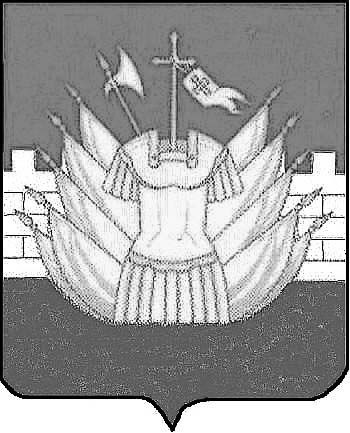 